بسمه تعاليبسمه تعاليمدت امتحان: 120 دقيقه ساعت شروع : 8صبح نيمسال: دوم رشته: رياضي و فيزيك پايه : يازدهم سوال هاي امتحان : فيزيك 2 تعداد صفحه: 4 صفحه تاريخ امتحان :  تاريخ امتحان :  دوره ي دوم متوسطه دوره ي دوم متوسطه نام و نام خانوادگي:    نمره                                                                      سوالات                                              	www.elmgram.irرديف   1 درستي و نادرستي 	 جملههاي زير را تعيين كنيد و در پاسخ برگ بنويسيد. الف-رسوب دهندهي الكتروستاتيكي دود و غبار را از گازهاي زائدي كه از دودكش كارخانهها بالا ميآيد، جدا ميسازد.اگر دو سر يك مولد را به دو سر يك ولتسنج وصل كنيم، عددي كه ولتسنج نشان ميدهد صفر خواهد بود.  پ-ميدان مغناطيسي سيملولهي بدون هستهي آهني، قويتر از ميدان مغناطيسي سيملولهي با هستهي آهني است.  مقدار انرژي ذخيره شده در ميدان القاگر با مجذور جريان گذرنده از آن متناسب است.    1  1/25در عبارتهاي زير،كلمه مناسب را انتخاب و به پاسخنامه انتقال دهيد.  الف- دريك (رسانا- ني مرسانا) ،بار داده شده به جسم در سطح خارجي جسم توزيع ميشود  .ب-قاعده ي انشعاب جريانها در يك مدار الكتريكي مبتني بر قانون پايستگي( بار- انرژي) است.  پ- اغلب از  (ترميستور- LED ) به عنوان حسگر دما در مدارهاي حساس به دما استفاده ميشود  .اگر جريان ها در دو جهت مخالف از دو سيم موازي بگذرند، نيروي بين آنها (رانشي – ربايشي) است.  براي انتقال توان الكتريكي در فاصلههاي (دور- نزديك) از ولتاژهاي بالا و جريانهاي كم استفاده كنيم  .  2 1   دي الكتريكي را ميان صفحههاي يك خازن پرشدهاي كه از باتري جداست، وارد ميكنيم. خانههاي خالي جدول زير را با يكي از كلمههاي (كاهش- ثابت- افزايش) پركنيد.    3  1يك كره ي فلزي بدون بار را كه پايه ي عايق دارد به يك آونگ الكتريكي باردار  با  بار مثبت نزديك مي كنيم. چه اتفاقي رخ مي دهد؟ 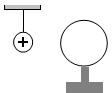   4 1الف-  ديود چيست؟  ب-در كدام شكل با بستن كليد ،LED روشن م يشود؟  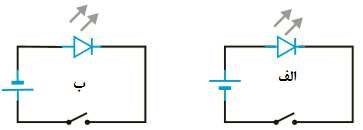   5ادامه سوالات در صفحه ي دوم  نمره صفحه ي دوم رديف    1مقاومت بر حسب شدت روشنايي براي يك LDR به صورت مقابل است.  الف- به جاي a و b داخل كادرها، عبارت مناسب بنويسيد.  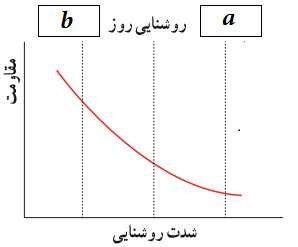 ب- دو مورد از كاربرد  LDR را نام ببريد.    6  1/25در نقشه ي مفهومي رو به رو  ,خانه هاي خالي را كه با حروف مشخص شده اند كامل كنيد.  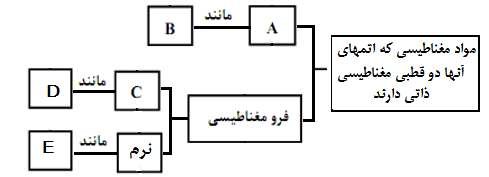   7 0/75سه ذره بار هنگام عبور از يك ميدان مغناطيسي مسيرهايي مطابق شكل زير مي پيمايند.   نوع بار ذرات را مشخص كنيد.  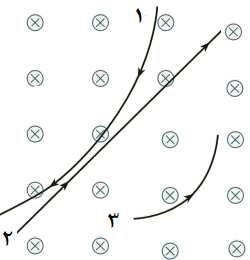   8 1الف-كدام باتري را در مدار شكل( الف) قرار دهيم تا آهنرباي ميله اي آويزان شده از طرف سيملوله دفع شود؟ دليل انتخاب خود را توضيح دهيد.   ب- در شكل (ب) ميدان مغناطيسي درون و بيرون يك حلقه حامل جريان نشان داده شده است. جهت جريان را در اين حلقه تعيين كنيد  .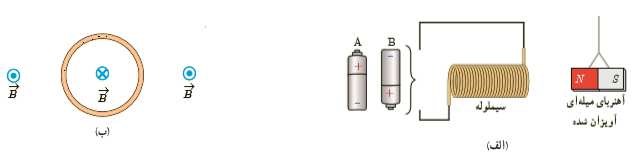   9ادامه سوالات در صفحه ي سوم  نمره صفحه ي سوم رديف     1/25الف قانون القاي الكترومغناطيسي فارادي را بيان كنيد.  ب-  با ذكر دليل توضيح دهيد اگر در مدار شكل زير مقاومت رئوستا را كاهش دهيم جريان القايي در حلقه رساناي داخلي در چه جهتي ايجاد ميشود؟  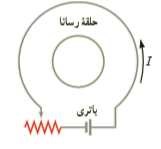   10  1شكل مقابل  ,مربوط به يك ازمايش است.   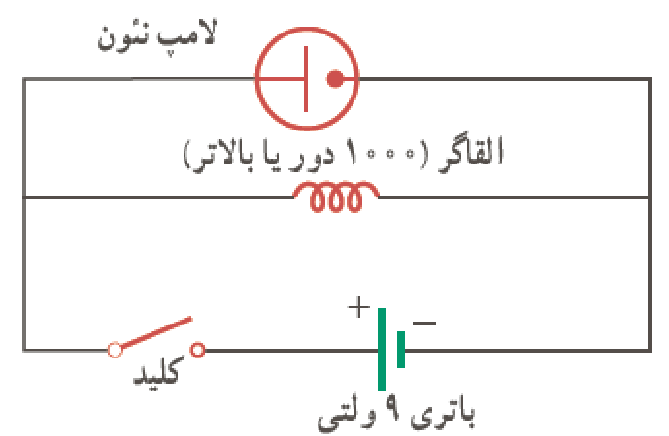 الف)اين آزمايش براي نشان دادن كدام پديدهي فيزيكي انجام ميگيرد؟  ب)وقتي كليد را باز ميكنيم،لامپ ابتدا پر نور و سپس خاموش ميشود   . علت را توضيح دهيد.    11   1/75سه  ذره ي باردار مطابق شكل روبهرو در سه رأس  مثلث قائمالزاويهاى   ثابت شدهاند .نيروي الكتريكي خالص وارد بر بار  واقع در راس قائمه را  به دست آوريد و 	 اندازهي اين نيرو را محاسبه كنيد.  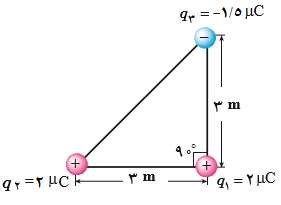   12  1/5يك لامپ سه راهه ي V 200 كه دو رشته فيلامان دارد، مطابق شكل براي كار در سه توان مختلف ساخته شده است. كمترين وبيشترين توان مصرفي اين لامپ به ترتيب W 0/40 و W 061 است.  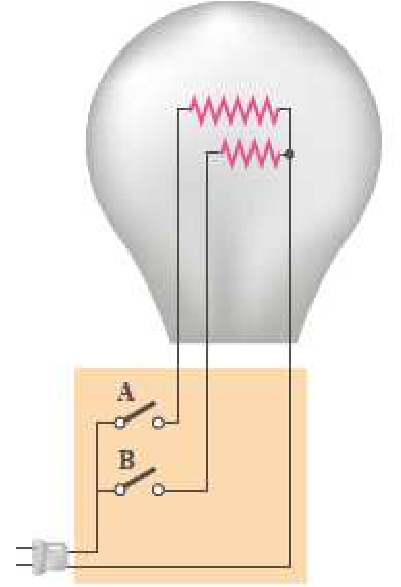  الف- مقاومت معادل لامپ را در بيشترين حالت توان بيابيد.   ب-  مقاومت هر يك از رشته ها را محاسبه كنيد.   13  1/25در شكل زير، انرژي مصرف شده  در  لامپ با مقاومت 0/4  اهم را در مدت زمان 5 ثانيه براي حالتي كه كليد بسته باشد بهدست آوريد.   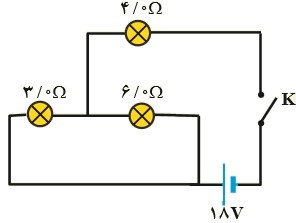   14ادامه سوالات در صفحهي چهارم نمره صفحه ي چهارم رديف    1مطابق شكل روبرو يك  ميلهي مسي به طول50 سانتيمتر در يك ميدان مغناطيسي يكنواخت به شدت 2/0 تسلا قرار دارد. اگر نيروي الكترومغناطيسي وارد برسيم 2/0 نيوتن و رو به بالا باشد، جريان عبوري از اين سيم چند آمپر و در چه جهتي است؟ 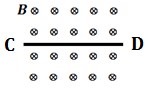   15  1از سيمي به طول 8/62 متر  پيچه اي به شعاع 10 سانتيمتر ساختهايم و از آن جريان 10 آمپر عبور  ميدهيم. شدت ميدان مغاطيسي در مركز پيچه و روي محور آن را بر حسب تسلا محاسبه كنيد.  µ=12/5×10−7 T.mA      16  1    حلقه اي به قطر 20 سانتيمتر در يك ميدان مغناطيسي يكنواخت طوري قرار دارد كه خطوط ميدان بر سطح حلقه عمود است. اگر مقاومت الكتريكي حلقه 3/0 اهم باشد، محاسبه كنيد ميدان مغناطيسي با آهنگ چند تسلا بر ثانيه تغيير كند تا جريان 2/0 آمپر در حلقه القا شود. (3≈π)    17      1     شكل رو به رو نمودار جريان متناوب سينوسي را نشان ميدهد كه يك مولد جريان متناوب ايجاد كرده است. معادلهي جريان بر حسب زمان را بر حسب يكاهاي SI  بنويسيد  .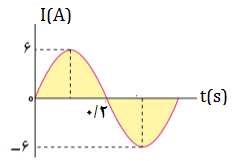   18  20موفق و پيروز باشيد  سئوالات رديف  الف- درست        ب- نادرست         پ- نادرست         ت-  درست   (هر مورد 25/0)    1الف- رسانا          ب-  بار          پ- ترميستور          ت- رانشي           ث- دور          (هر مورد 25/0)    2الف- كاهش         ب- ثابت              پ- افزايش        ت- كاهش         (هر مورد 0/25)    3بارهاي منفي كرهي فلزي به سمت آونگ حركت ميكنند و در سمت چپ كره جمع ميشوند (25/0) و بارهاي مثبت در سمت راست كره باقي ميمانند(25/0) و  به دليل جاذبه ي بين بارهاي مخالف  (25/0)، آونگ به سمت كره جذب ميشود (25/0).   4الف-  تعريف ديود (75/0)           ب-در شكل الف (25/0)   5الف- a- نور آفتاب  (25/0)        b - تاريكي (25/0)  ب- چشمهاي الكترونيكي-  دزدگيرها يا . . .  (هر مورد 25/0)    6A- پارامغناطيس (25/0)         B- آلومينيم يا . . . (25/0)           C- سخت  (25/0)                 D- فولاد يا . . .  (25/0)           ٍE -  آهن يا  . . . (25/0)    71- منفي           2-  خنثي         3- مثبت        (هر مورد 25/0)    8الف-باتري B  (25/0)، با توجه به جهت جريان در سيملوله، سمت راست سيملوله قطب N مي شود و آهنرباي آويزان را دفع مي كند  (5/0).  ب- ساعتگرد (25/0)    9الف بيان قانون (5/0)  ب) با كاهش مقاومت رئوستا جريان در مدار افزايش (25/0) و شار مغناطيسي گذرنده از حلقهي رساناي داخلي افزايش مي يابد  (25/0) بنابراين جهت جريان القايي در حلقهي رساناي داخلي ساعتگرد خواهد بود (25/0).    10الف) اثر خودالقاوري  (25/0)        ب)وقتي كليد را باز ميكنيم جريان در مدار تغيير (كاهش) مييابد (25/0) و  باعث تغيير شار در سيملوله ميشود (25/0). بنا به قانون لنز يك جريان القايي در مدار به وجود ميآيد كه باعث پرنور شدن لامپ ميشود(25/0).    11 F21 = k 22 1 =9 10× 9 2 10× −6)(2 102× −6) =4 10× −3N	(0 5/ ) q q	(	r21	( )3	31 = k q q32 1 = × 9 (1 5 10/ × −6)(22 10× −6) =3 10× −3N	(0 25/	) F9 10	r31	( )3	FT = + =F21	F31	(4×10−3N)i+(3 10× −3N)j	(0 5/ )	FT = F212+F312 = 16 9 10+ × −3 =5 10× −3N	(0 5/ )F21 = k 22 1 =9 10× 9 2 10× −6)(2 102× −6) =4 10× −3N	(0 5/ ) q q	(	r21	( )3	31 = k q q32 1 = × 9 (1 5 10/ × −6)(22 10× −6) =3 10× −3N	(0 25/	) F9 10	r31	( )3	FT = + =F21	F31	(4×10−3N)i+(3 10× −3N)j	(0 5/ )	FT = F212+F312 = 16 9 10+ × −3 =5 10× −3N	(0 5/ )F21 = k 22 1 =9 10× 9 2 10× −6)(2 102× −6) =4 10× −3N	(0 5/ ) q q	(	r21	( )3	31 = k q q32 1 = × 9 (1 5 10/ × −6)(22 10× −6) =3 10× −3N	(0 25/	) F9 10	r31	( )3	FT = + =F21	F31	(4×10−3N)i+(3 10× −3N)j	(0 5/ )	FT = F212+F312 = 16 9 10+ × −3 =5 10× −3N	(0 5/ )  12الف- در بيشترين حالت توان بايد مقاومت ها موازي باشند:  الف- در بيشترين حالت توان بايد مقاومت ها موازي باشند:    13  1 = +1	1 →	RT	R1	R2R RT = min = V2 = (200)2 = Ω250 Pmax	160( /0 5)ب-  	(V)2	(200)2  R R1= max =	=	=1000Ω (0 5/ )	Pmin	401  = 1 − =1	1 − 1 = 3 Ω →−1	R2 = Ω333	R2	RT R1 250 1000 1000	(V)2	(200)2  R R1= max =	=	=1000Ω (0 5/ )	Pmin	401  = 1 − =1	1 − 1 = 3 Ω →−1	R2 = Ω333	R2	RT R1 250 1000 1000(0 5/ )	R′ =  = Ω2	(0 25/	)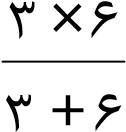   RT = 2 4 6+	= Ω	(0 25/	)V	IT =	= 18 = 3A	(0 25/	)	RT	6	U = RI t2 = 4 9 5 180× ×	=	J	(0 5/ )	R′ =  = Ω2	(0 25/	)  RT = 2 4 6+	= Ω	(0 25/	)V	IT =	= 18 = 3A	(0 25/	)	RT	6	U = RI t2 = 4 9 5 180× ×	=	J	(0 5/ )  14	F = IlBsin θ	(0 25/	)  	= I×0 5 0 2/ × / → =I 2A	(0 5/ )0 2/	F = IlBsin θ	(0 25/	)  	= I×0 5 0 2/ × / → =I 2A	(0 5/ )0 2/جريان از C  به D  (25/0)    15L	N =	=	62 8/	−2 =100	(0 5/ )	2πR	2 3 14 10 10× / × ×µ0NI = 12 5 10/ × −7 × ×−1100 10 = 6 25 10/ × −3 TB =	2R	2 10×L	N =	=	62 8/	−2 =100	(0 5/ )	2πR	2 3 14 10 10× / × ×µ0NI = 12 5 10/ × −7 × ×−1100 10 = 6 25 10/ × −3 TB =	2R	2 10×(0 5/ )  16	A =πr2 =3 10× −2m2	(0 25/	)	N ∆φ N	∆BI =− = Acosθ (0 5/ ) R ∆t R ∆t0 2/ = 1 × ×3 10−2 ∆B →∆B =2T	(0 25/	)	0 3/	∆t	∆t	s	A =πr2 =3 10× −2m2	(0 25/	)	N ∆φ N	∆BI =− = Acosθ (0 5/ ) R ∆t R ∆t0 2/ = 1 × ×3 10−2 ∆B →∆B =2T	(0 25/	)	0 3/	∆t	∆t	s	A =πr2 =3 10× −2m2	(0 25/	)	N ∆φ N	∆BI =− = Acosθ (0 5/ ) R ∆t R ∆t0 2/ = 1 × ×3 10−2 ∆B →∆B =2T	(0 25/	)	0 3/	∆t	∆t	s  17T	=0 2/ → =T 0 4/ s	(0 25/	)2ω= =2π π2 =5π (0 25/ ) T 0 4/	I = I sinm ωt → =I 6sin5πt	(0 5/ )T	=0 2/ → =T 0 4/ s	(0 25/	)2ω= =2π π2 =5π (0 25/ ) T 0 4/	I = I sinm ωt → =I 6sin5πt	(0 5/ )T	=0 2/ → =T 0 4/ s	(0 25/	)2ω= =2π π2 =5π (0 25/ ) T 0 4/	I = I sinm ωt → =I 6sin5πt	(0 5/ )  18موفق و پيروز باشيد  موفق و پيروز باشيد  موفق و پيروز باشيد  